Стори-сек по сказке "Бармалей"
Работа по данной технологии интересна тем, что, познакомившись с одним произведением, дети получают знания в разных областях:
— Мир природы
— Безопасность
— Экспериментирование
— Знакомство с новыми понятиями, терминами, оборотами речи и т.д.Работая с детьми по сказке Н.И.Чуковского "Бармалей" на каждое занятие мною приносилась "Коробка историй", из которой по очереди доставалась книга и герои сказки (распечатанные и наклеенные на картон), игрушки животных Африки, карта "Животный мир Африки", книга "Животный мир Африки", иллюстрации: животные, безопасное поведение дома и на улице, игра "Чехарда", аэроплан.В процессе НОД рассмотрели с детьми животный и растительный миры Африканского континента, познакомились с понятием пустыня, провели ряд исследований-экспериментов с песком.Дети узнали, что из себя представляет игра "Чехарда", как выглядит аэроплан, проговорили (с опорой на иллюстрации) правила безопасного поведения дома и на улице.Завершающим этапом работы по сказке была коллективная аппликация-коллаж "По следам Бармалея". 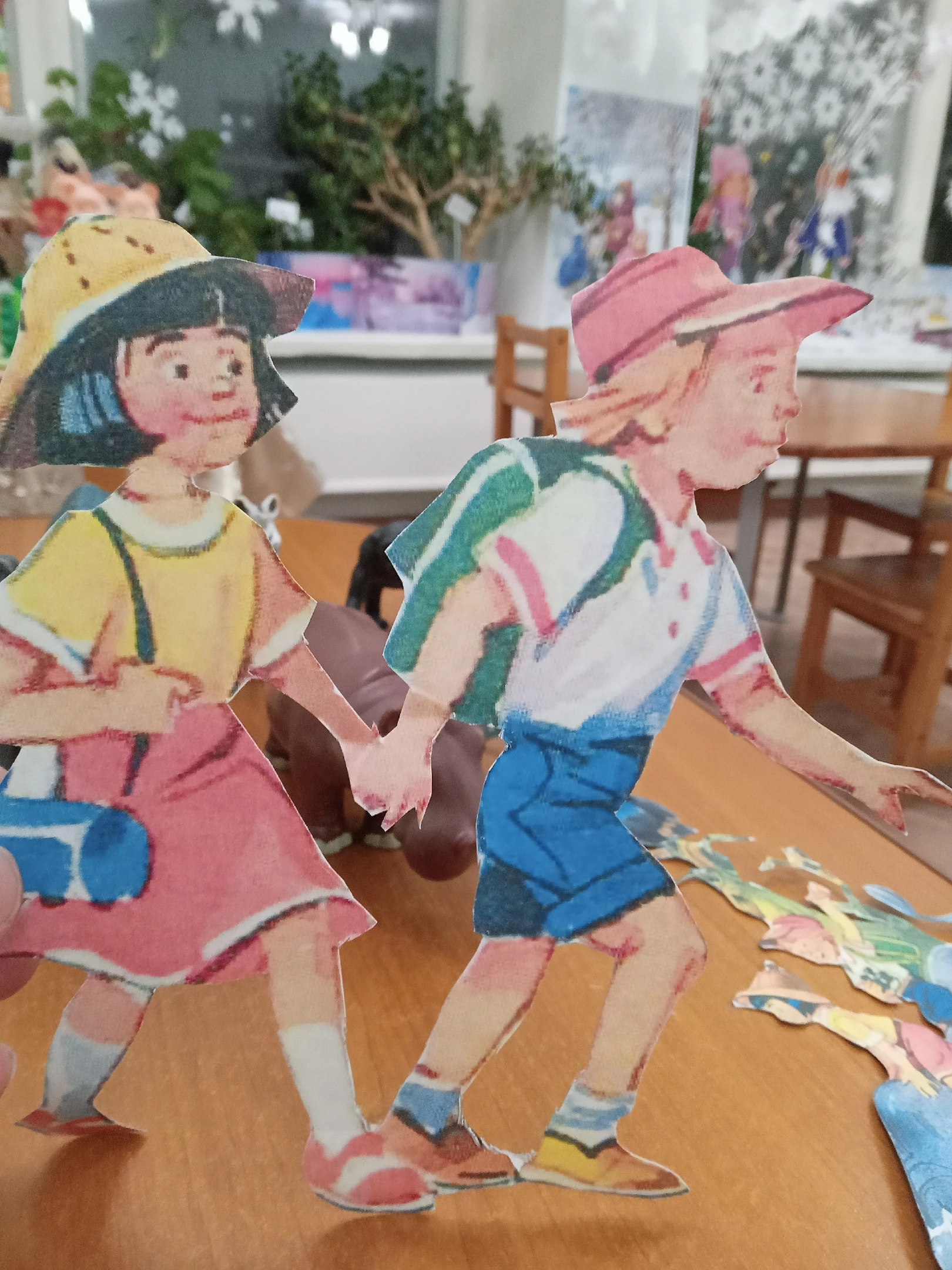 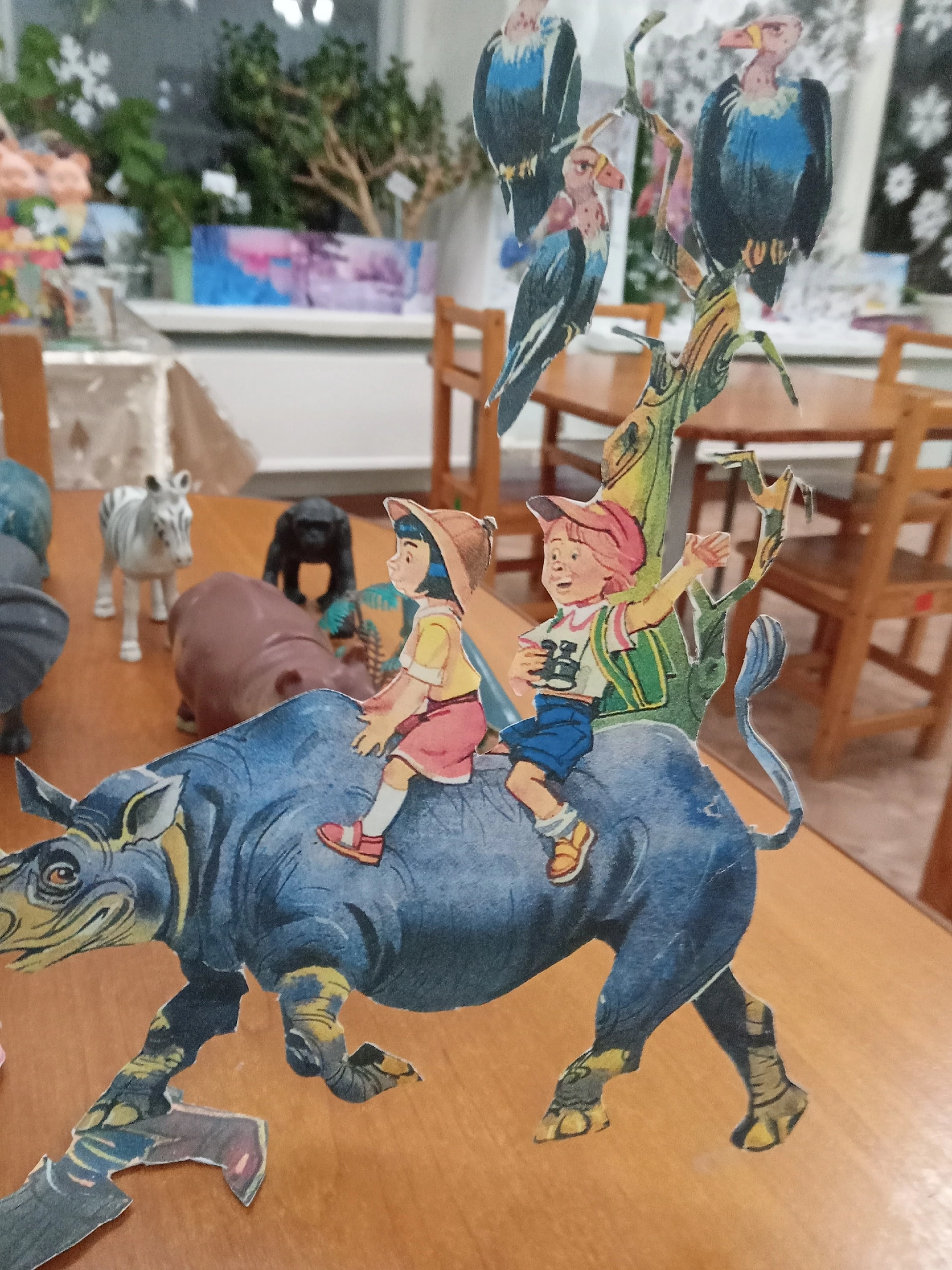 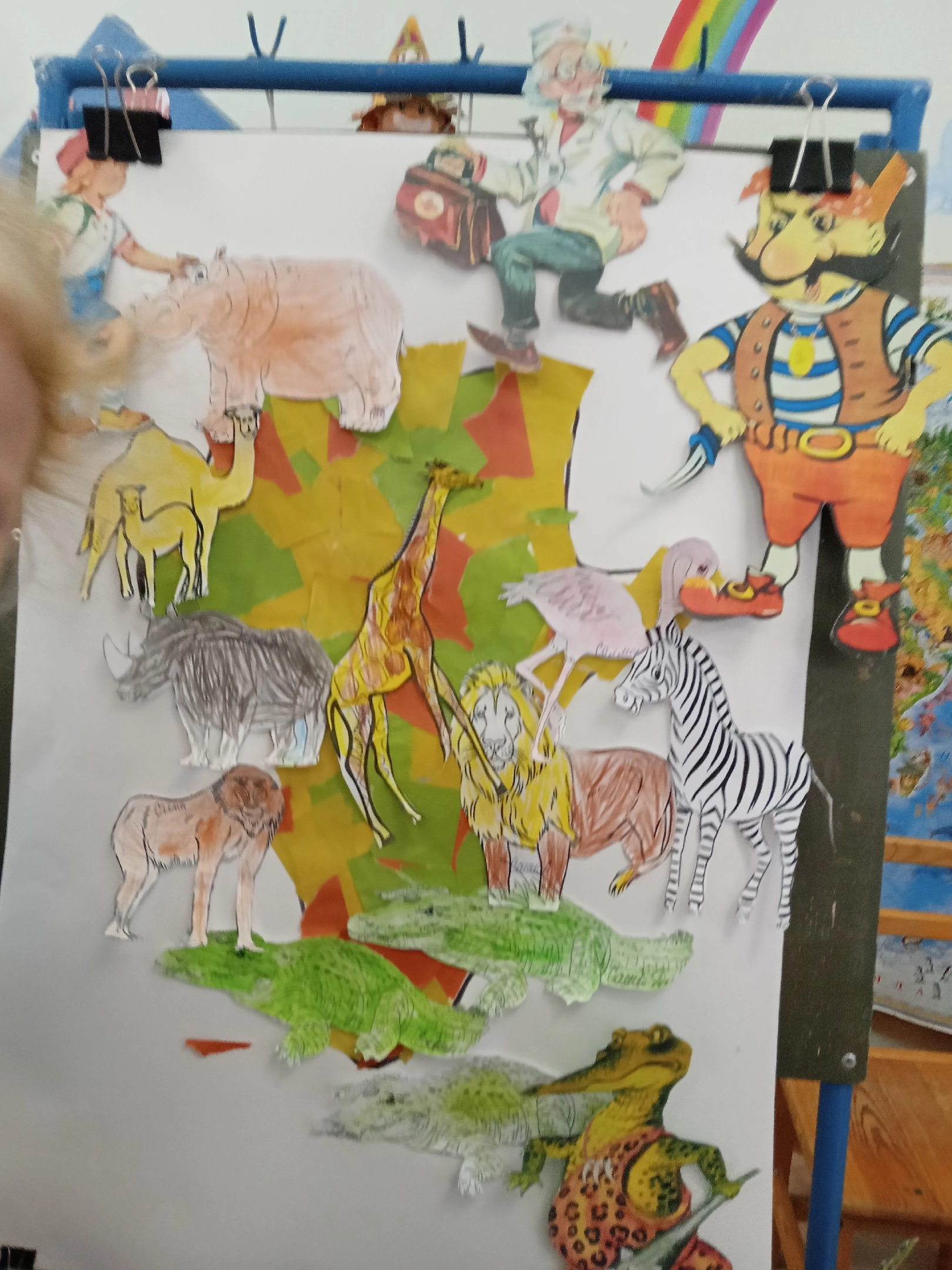 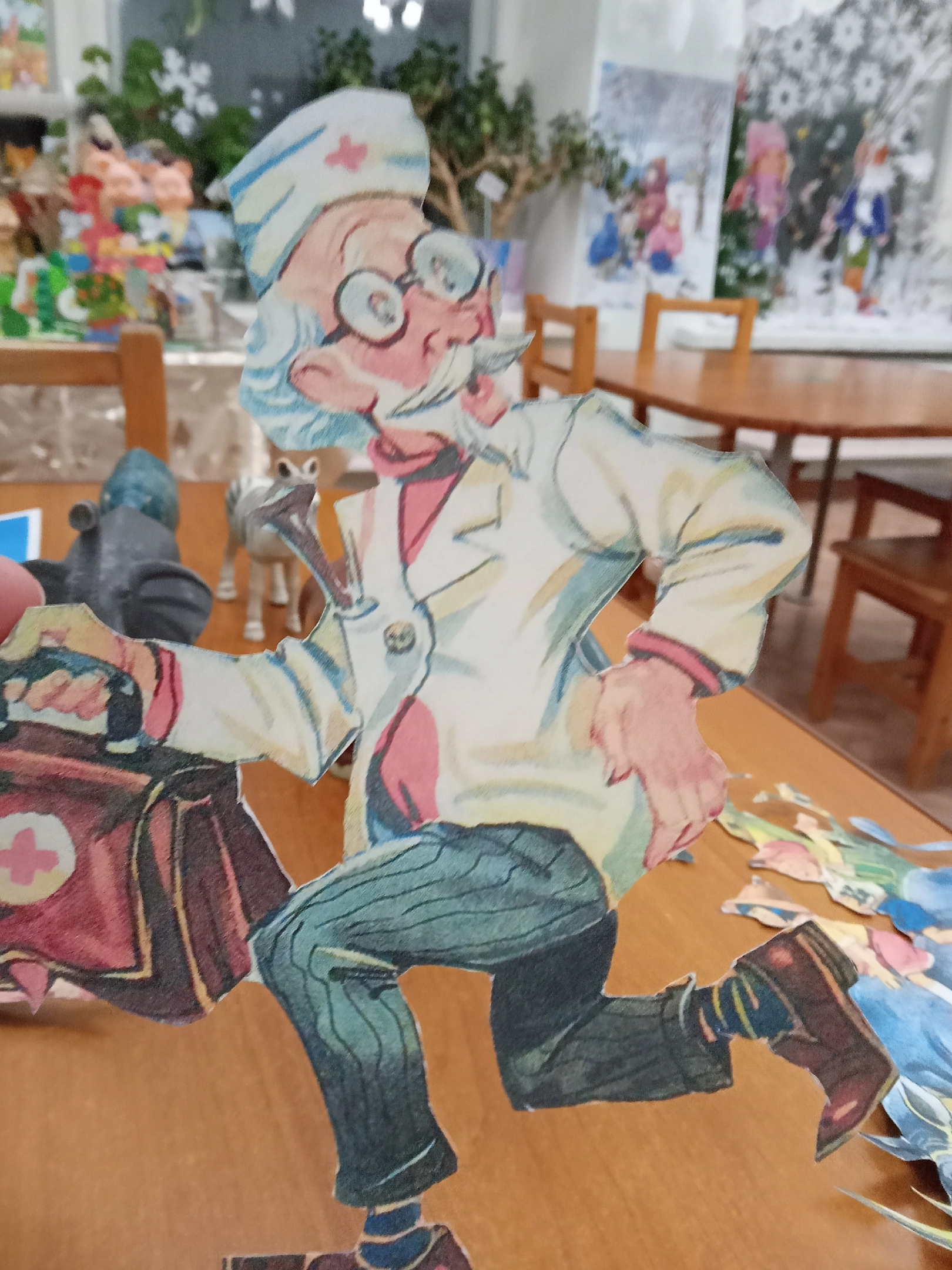 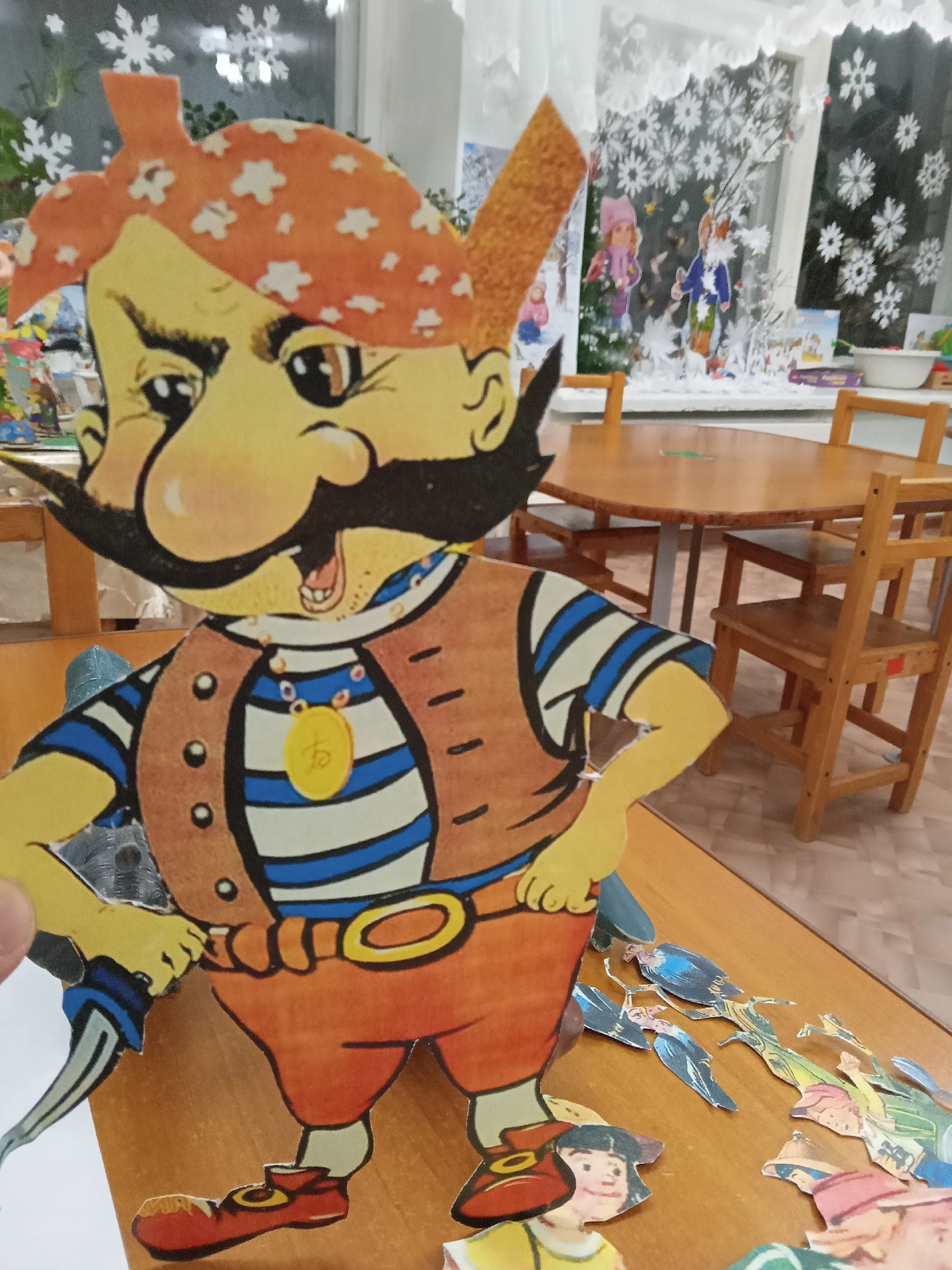 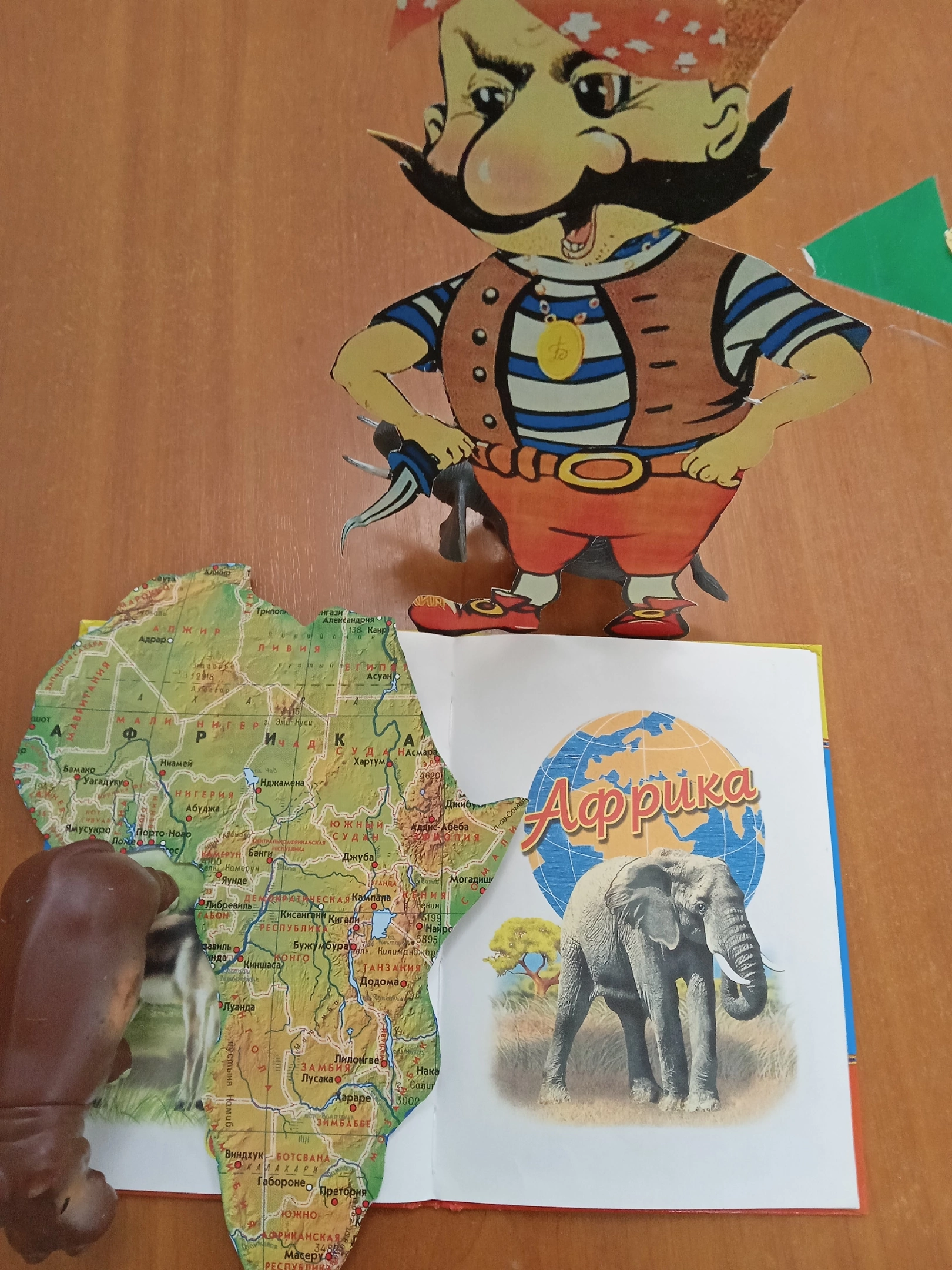 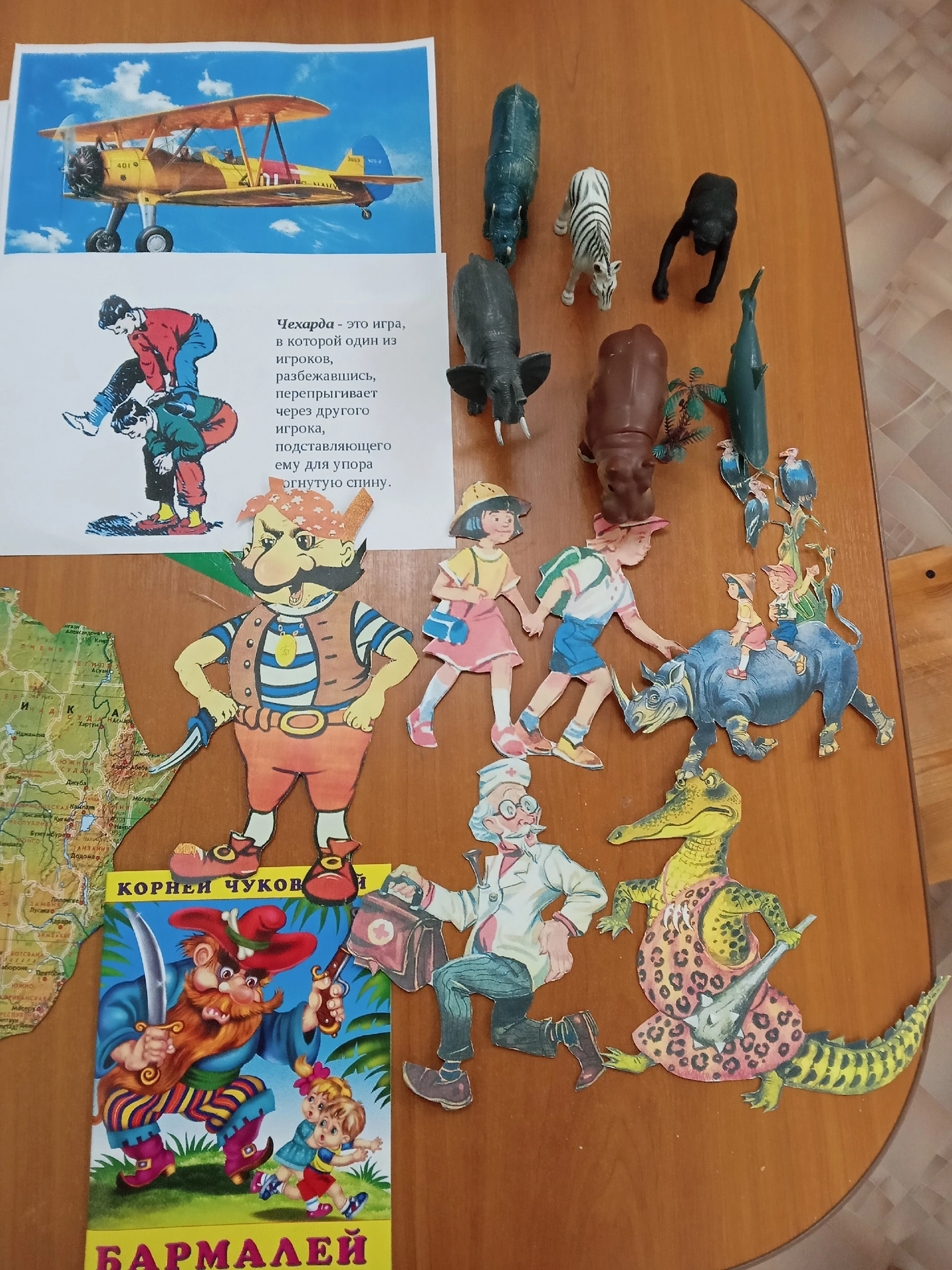 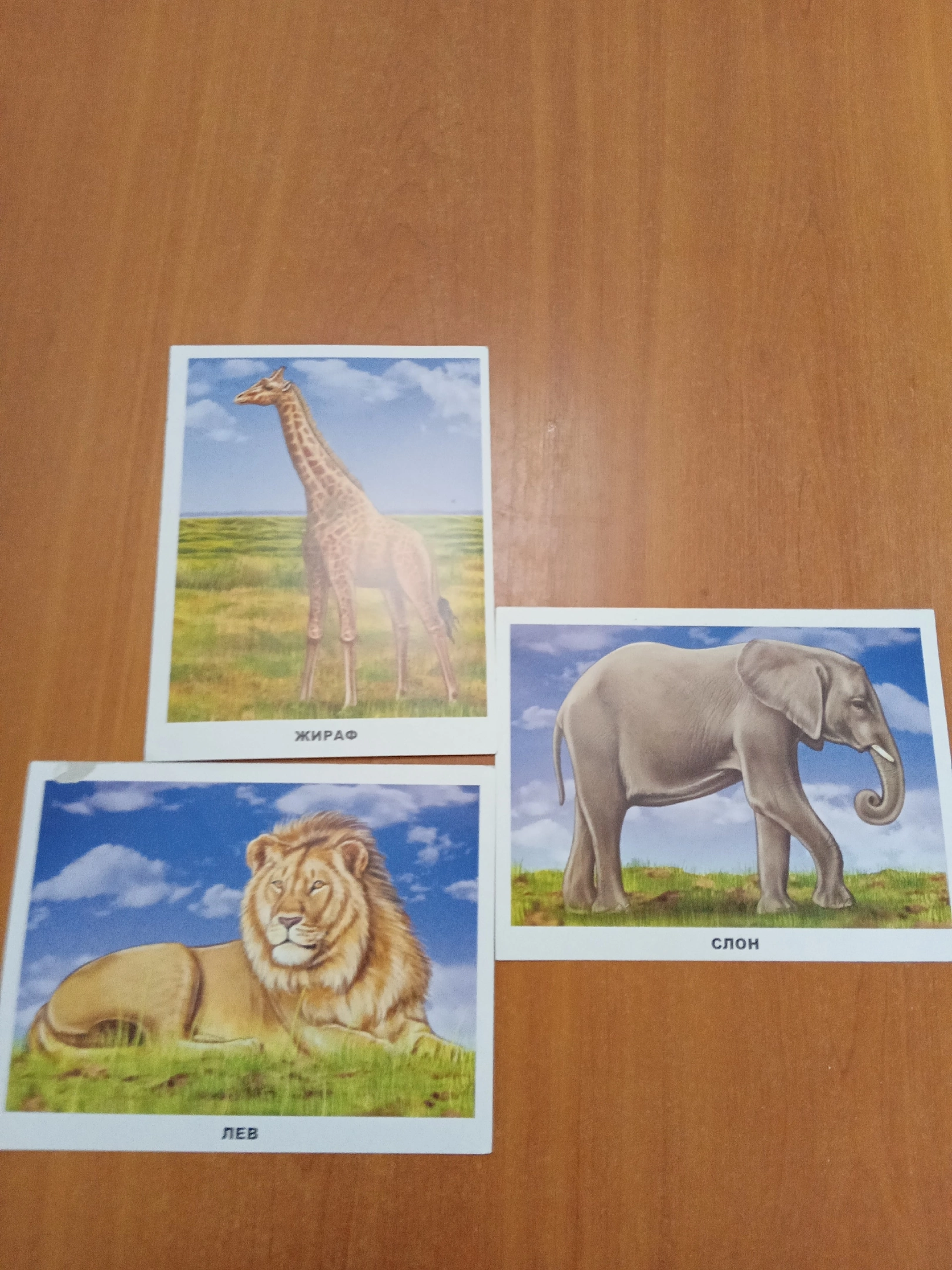 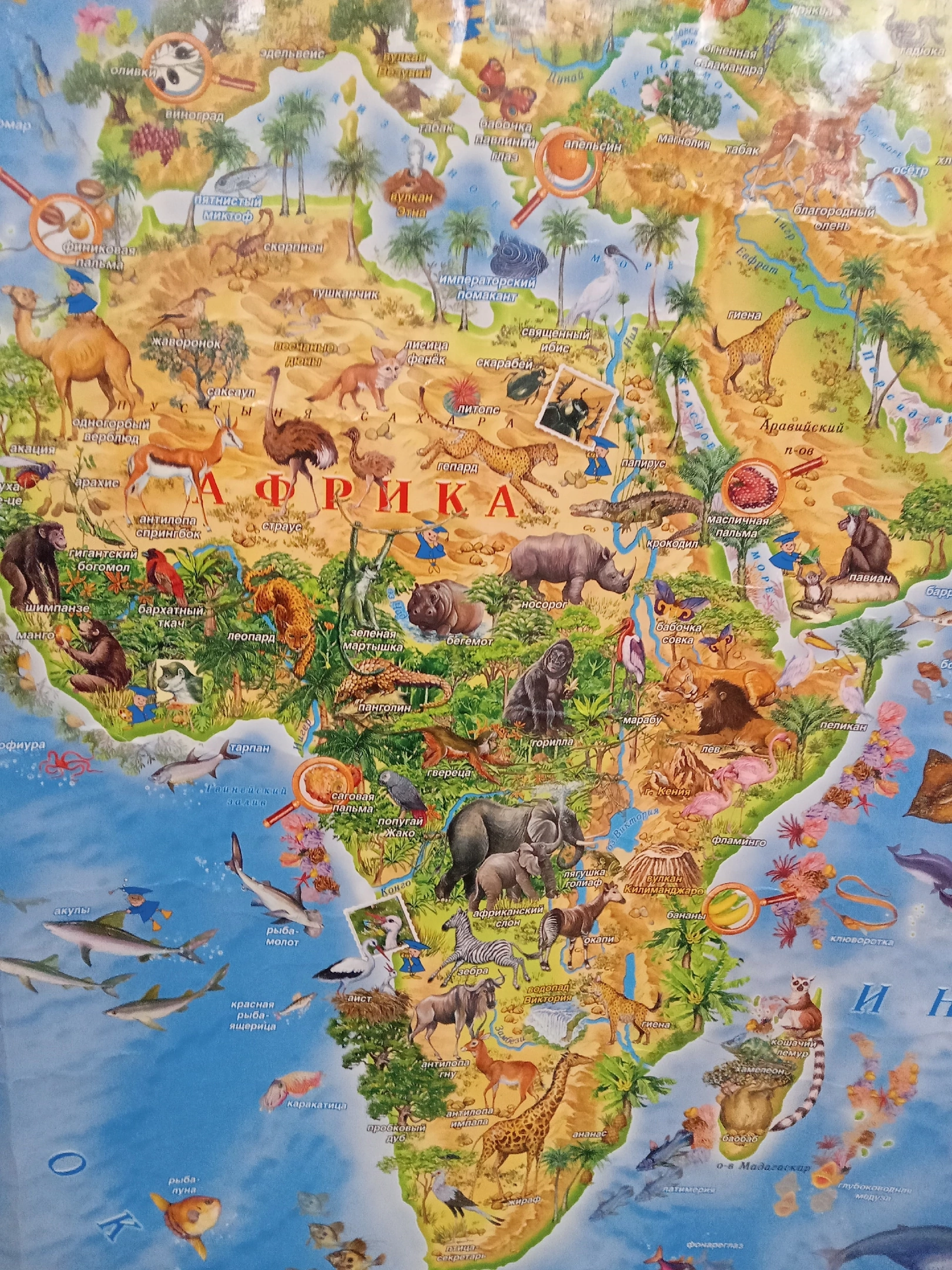 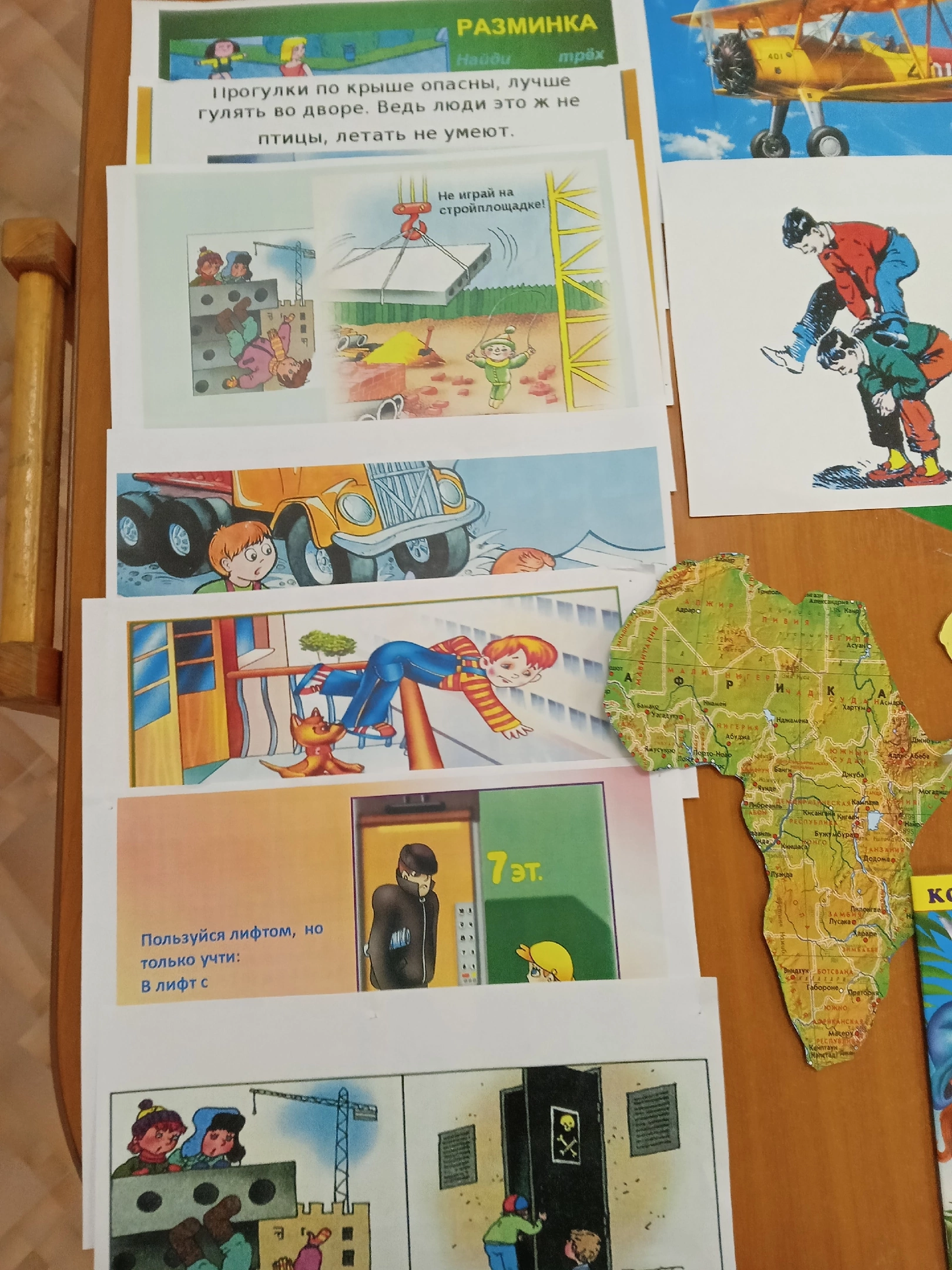 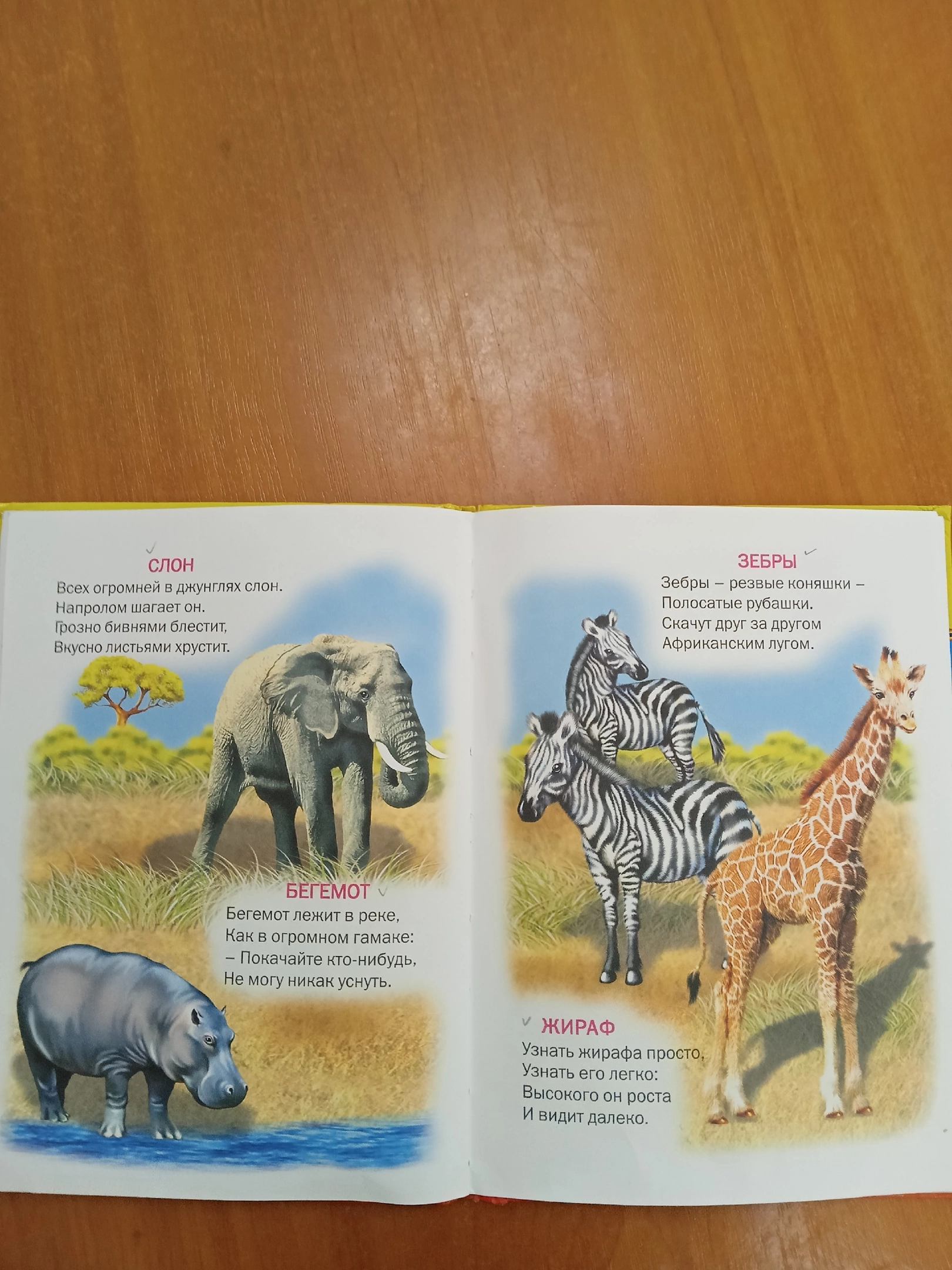 